GCSE  									  	 PhysicsBoyle’s Law QuestionsGases under pressure exert pressure due to collisions between the particles of the gas and the walls of the containerCompressing a gas increases the rate of collisions (they happen more often) so the pressure is increasedFor a fixed mass of gas at a constant temperature, the pressure is inversely proportional to the volume.  This is known as Boyle’s law and can be written as:The pressure of a sample of gas in a sealed container is changed with the temperature remaining the same.  Which statement is correct?A. 	If pressure is doubled, the volume also doublesB. 	If pressure is halved, the volume also doublesC. 	If pressure is halved, the volume is also halvedD. 	If pressure is doubled, the volume reduces to a quarterThe diagram represents the particles in a sample of air inside a sealed syringe.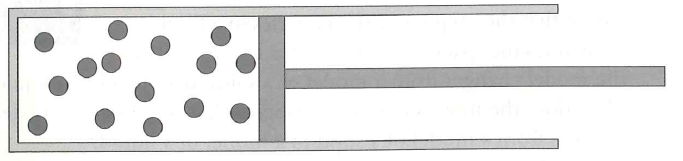 Add arrows to show how the particles could be moving.The piston is now pulled out so that the gas occupies double the original volume.Draw a second diagram to show the effect this has on the particles or describe any changes to the particle arrangement or movement.c. What effect does this have on the pressure of the air?A sample of gas is at atmospheric pressure (100 000 Pa) and has volume 50cm3 (Leave in cm3)Determine the new pressure if the volume is halved.Determine the new pressure if the volume is doubled.Determine the new pressure if the volume is decreased to 35cm3. (Leave in cm3)Determine the new volume if the pressure is reduced to 78 000 Pa.Circle the two graphs below that could represent the relationship between pressure and volume (for a fixed mass of gas at constant temperature).Fill in the blanks:For a fixed ____________________of gas at constant ____________________, the pressure of a gas increases as the ____________________ of its container ____________________.Fill in the blanks: Leave in the current units. ExtensionA carbon dioxide gas cylinder contains 180cm3 of gas at a pressure of 6.3 x 106 Pa.Calculate the volume of the gas at atmospheric pressure, 1.0 x 105 Pa.	The cylinder valve is opened and the gas is collected at atmospheric pressure.Explain why less gas would be collected than the answer to a.?Carbon dioxide does not liquefy when put under pressure. Butane gas (used in camping gas cylinders) does liquefy.Explain how the cylinders used to store carbon dioxide would be different from those used to store butane (camping gas).P1V1P2V2100 000 Pa5 m350 000 Pa100 000 Pa2 m3400 000 Pa250 000 Pa450 0001 m31.2 x 105Pa10 m36.0 x 105 Pa100 kPa240 cm3150 cm3